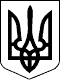     ДЕРГАЧІВСЬКА МІСЬКА РАДАВИКОНАВЧИЙ КОМІТЕТ                                                 РІШЕННЯВід 16  травня 2017 року                                                                       № 89                         Про організацію привітань дошкільнят, випускників дошкільних навчальних закладів та учнів 4-го класу НВК№1 Дергачівської міської ради        З метою належного проведення свята «Останній дзвоник» в дошкільних навчальних закладах міста ,розглянувши листи керівників ДНЗ «Калинка»,ДНЗ «Сонечко»,ДНЗ «Лелеченька» та НВК№1 Дергачівської міської ради, на виконання «Програми соціально-економічного та культурного розвитку міста Дергачі та сіл Дергачівської міської ради на 2017 рік»,  затвердженої рішенням №21 XIX сесії Дергачівської міської ради VІІ скликання від 31 лютого 2017 року, фінансування в межах реальних можливостей бюджету »,керуючись ст.ст.30,50 Закону України «Про місцеве самоврядування в Україні», виконавчий комітет  -ВИРІШИВ:      1.Організувати привітання шляхом вручення адресних канцелярських наборів дошкільнятам,випускникам дошкільних навчальних закладів : «Калинка», «Сонечко», «Лелеченька» та учнів 4-го класу навчально-виховного комплексу № 1 Дергачівської міської ради (додаток).     2. Контроль за виконанням цього рішення покласти на заступника Дергачівського міського голови з фінансово-економічних питань  Христенко О.С.   Виконуюча обов’язки  міського голови,    секретар ради                                                                        Бондаренко К.І   .